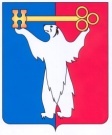 АДМИНИСТРАЦИЯ ГОРОДА НОРИЛЬСКАКРАСНОЯРСКОГО КРАЯРАСПОРЯЖЕНИЕ16.09.2019	г.Норильск	№ 4871Об отказе в изменении вида разрешенного использования земельного участка Рассмотрев заявление Управления имущества Администрации города Норильска (ИНН 2457058236, ОГРН 1052457011276, адрес (место нахождения): 663330, Красноярский край, город Норильск, проспект Ленинский, 23А), в соответствии с требованиями пункта 3 статьи 37 Градостроительного кодекса Российской Федерации, решением Норильского городского Совета депутатов от 13.05.2008 № 11-239 «Об утверждении Положения о публичных слушаниях на территории муниципального образования город Норильск», на основании абзаца 8 подпункта 1 пункта 3.3.1 раздела 3 Главы 1 части I Правил землепользования и застройки на территории муниципального образования город Норильск, утвержденных решением Норильского городского Совета депутатов от 10.11.2009 № 22-533, учитывая, что размер земельного участка с кадастровым номером 24:55:0602003:38 не соответствует предельным (минимальным и (или) максимальные) размерам земельных участков, в том числе их площади для размещения объектов капитального строительства: общественное питание - не менее 0,1 га и не более 0,25 га,1. 	Отказать в изменении вида разрешенного использования земельного участка с кадастровым номером 24:55:0602003:38 «Под установку теплой автобусной остановки с магазином» на вид разрешенного использования «общественное питание», расположенного по адресу: Красноярский край, г. Норильск, ул. Спортивная, дом 1.2.  	Управлению по градостроительству и землепользованию Администрации города Норильска направить копию настоящего распоряжения в адрес Управления имущества Администрации города Норильска в течении пяти календарных дней с даты его издания.3. 	Опубликовать настоящее распоряжение в газете «Заполярная правда» и разместить его на официальном сайте муниципального образования город Норильск.4. 		Контроль исполнения пункта 2 настоящего распоряжения возложить на заместителя Главы города Норильска по собственности и развитию предпринимательства.И.о. Главы города Норильска	А.В. Малков